上海电力学院资产管理信息系统用户手册（普通用户）version 1.02015/12/3上海久华信息科技有限公司All Rights Reserved目 录1	系统登录	22	设备申购	42.1.	新增申购单	42.2.	申购单查询	72.3.	合同查询	93	设备入账	93.1.	新增入账联系单	93.2.	入账联系单查询	114	设备日常管理	134.1.	新增维修申请单	134.2.	维修申请单查询	154.3.	新增调拨申请单	164.4.	调拨申请单查询	174.5.	新增报废申请单	194.6.	报废申请单查询	204.7.	报废批次查询	215	信息查询	225.1.	设备卡片查询	225.2.	低值设备卡片查询	236	数据上报	246.1.	上报数据填写	246.2.	实验室查询	266.3.	实验项目查询	276.4.	实验室工作人员查询	296.5.	基本情况查询（实验室）	307	文件下载提示	32系统登录输入以下地址，访问上海电力学院的首页：http://www.shiep.edu.cn/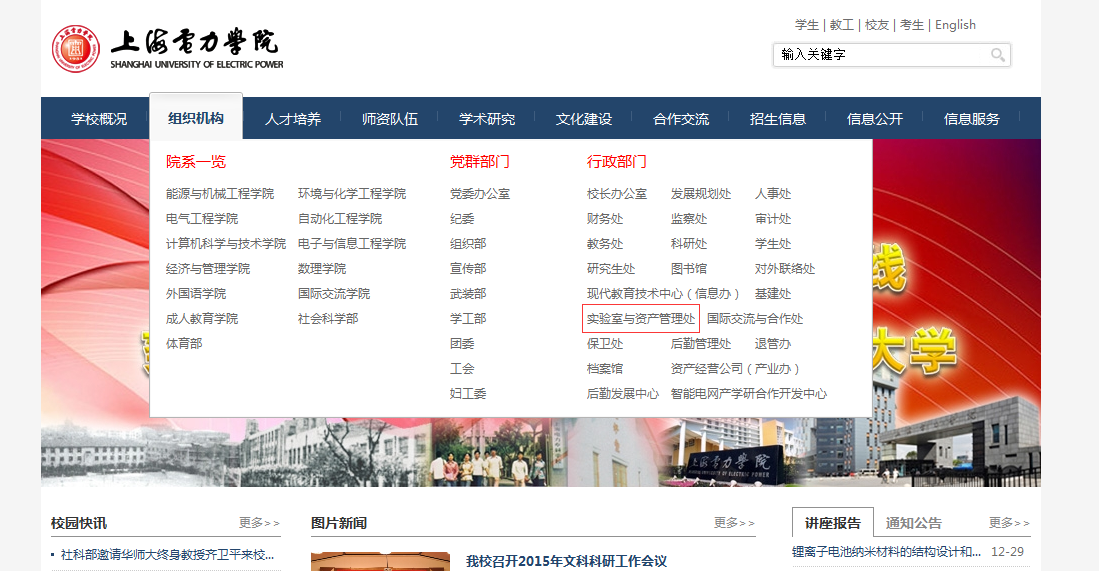 在“组织机构”中，点击“实验室与资产管理处”，进入上海电力学院实验室与资产管理处的主页：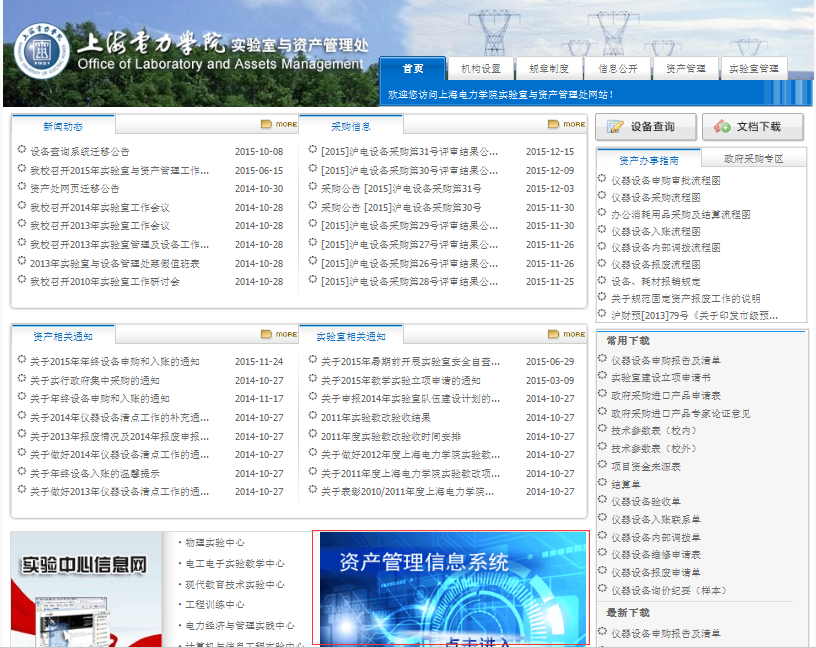 点击下方“资产管理信息系统”的图标，学校统一身份认证平台的登录界面：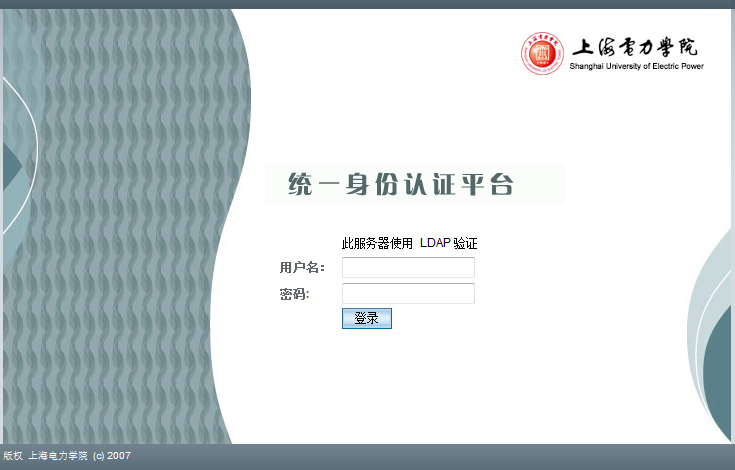 输入用户名及密码后，点击“登陆”，登陆成功后进入到系统的首页：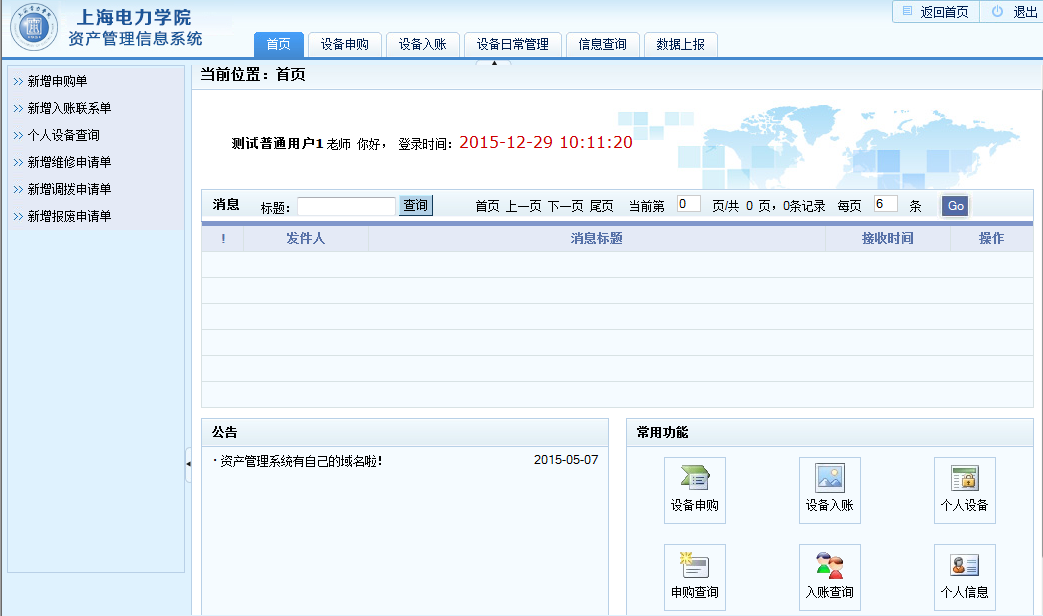 在首页栏目下的是一些常用功能的快捷菜单，中间部分是系统各种消息提醒，点击后可以查看详细信息。右下角的常用功能也是快捷入口，点击后可直接进行设备申购、入账等操作。设备申购新增申购单点击上方菜单“设备申购”。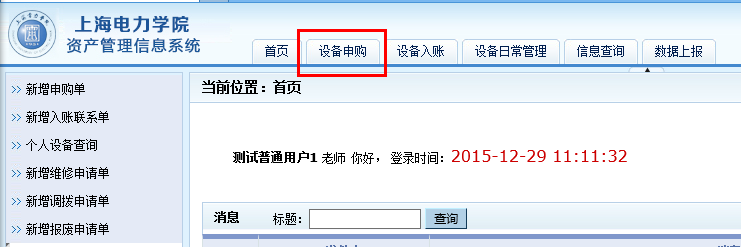 接着点击左侧菜单“设备申购”->“新增申购单”后，打开如下界面：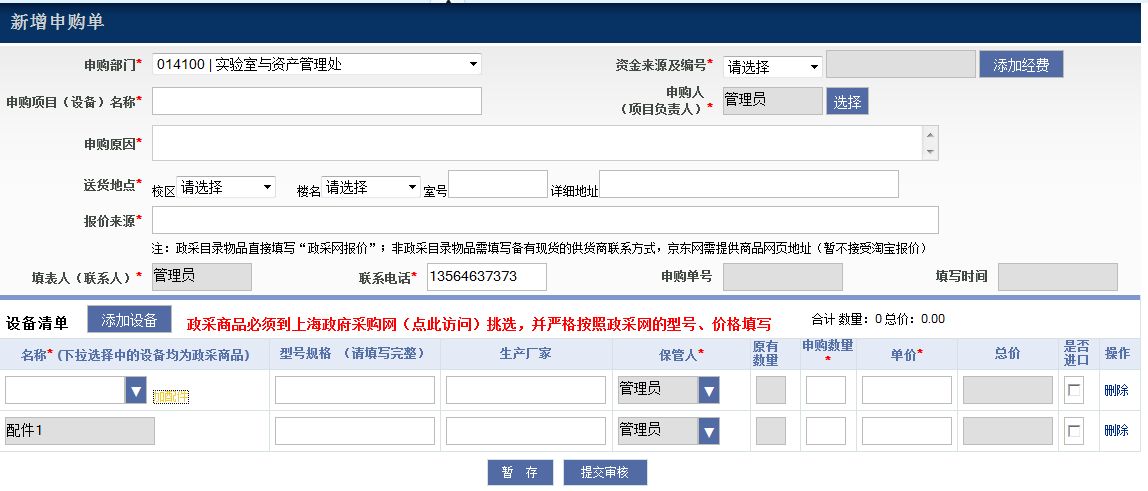 	在“新增申购单”页面中，填写页面带红色星号的地方。点“添加经费”按钮，可以输入经费本编号、经费本名称，使用了多个经费时可输入多个，如下：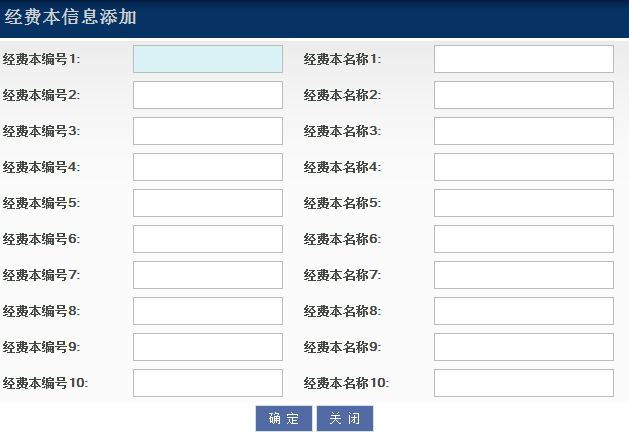 设备清单里“设备名称”输入框旁“▼”按钮点击后可以选择政采设备。设备清单里“设备名称”输入框旁“加配件”链接点击后可以给该设备添加配件，配件的价值自动计入对应的主机。点“添加设备”按钮，可增加一行设备信息；点“删除”可删除一行设备信息。点击“暂存”按钮，可以暂存信息。确认无误后点击“提交审核”，系统自动检查是否所有必填项都已填写，无误后提交审核。在审核流程完成后，系统可发送消息告知审核结果，如下：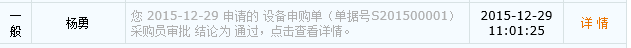 点击消息标题，可查看申购单详细信息，如下：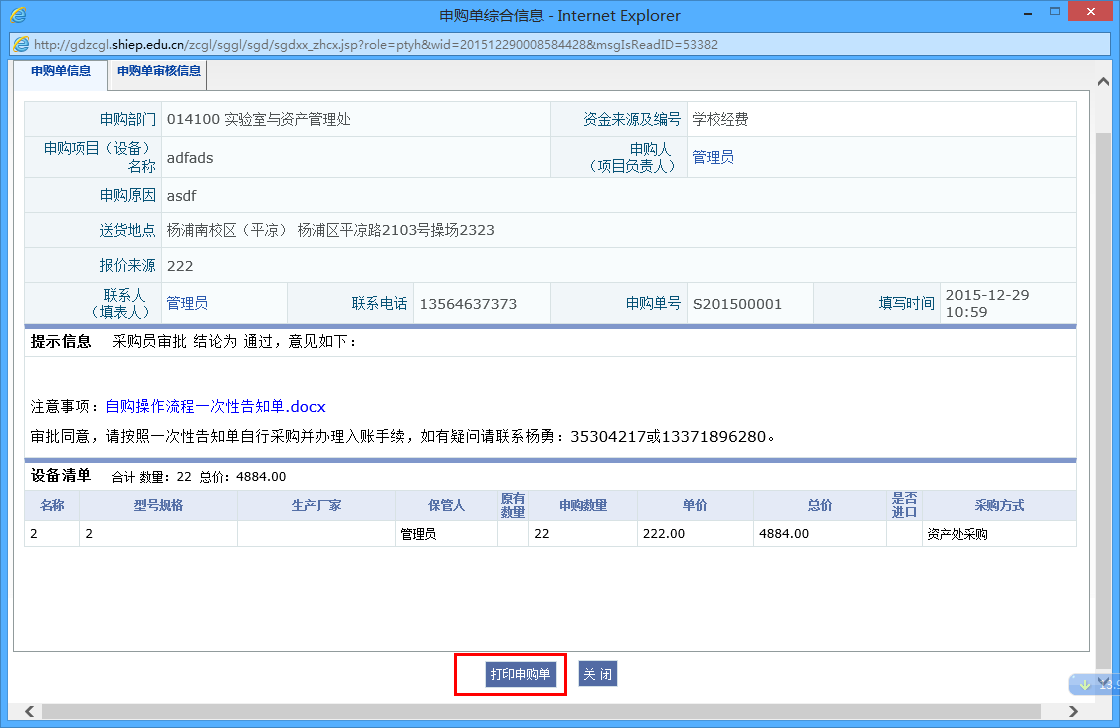 上图是审核通过后的界面，审核通过的申购单能看到“打印申购单”按钮，此时可打印申购单，并按提示信息进行操作。当审核不通过时，如下图，会看到“修改申购单”按钮。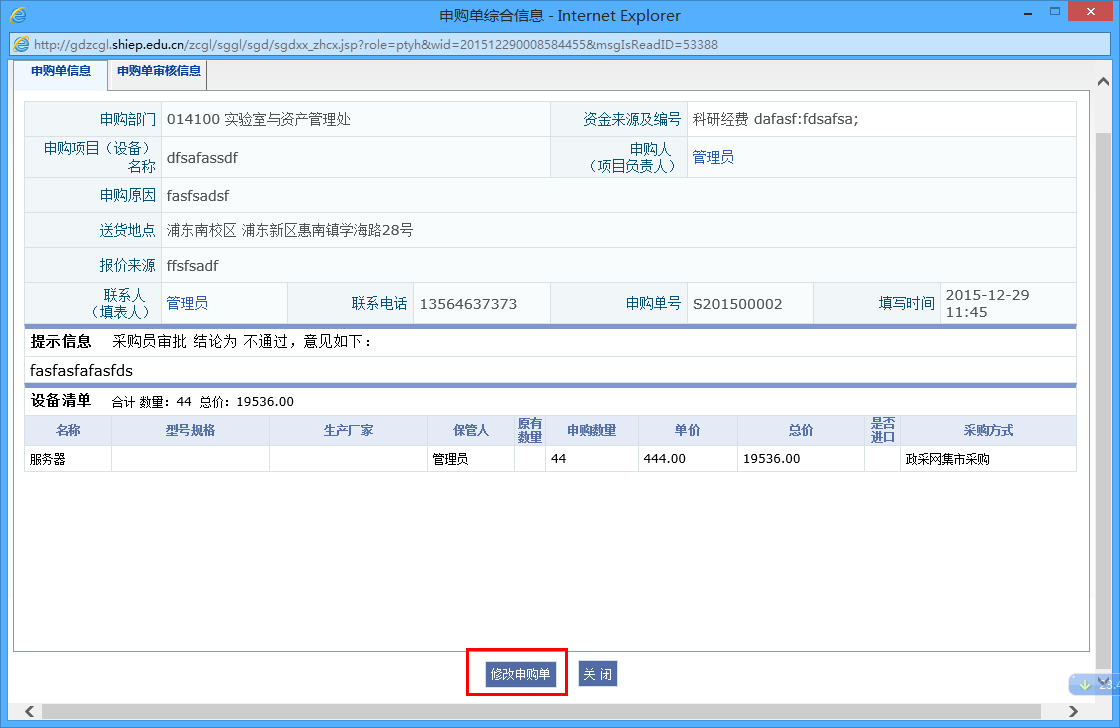 点击“修改申购单”按钮后可修改申购单，改完后重新提交审核。直至审核通过。当一张申购单里的设备清单有多种采购方式时，审批通过后系统会按采购方式自动拆成多张申购单，每张申购单一种采购方式。申购单查询首先点击上方菜单“设备申购”。接着点击左侧菜单“设备申购”->“查询申购单（个人）”后，查询出本人所填写过的所有设备申购单信息，如下界面：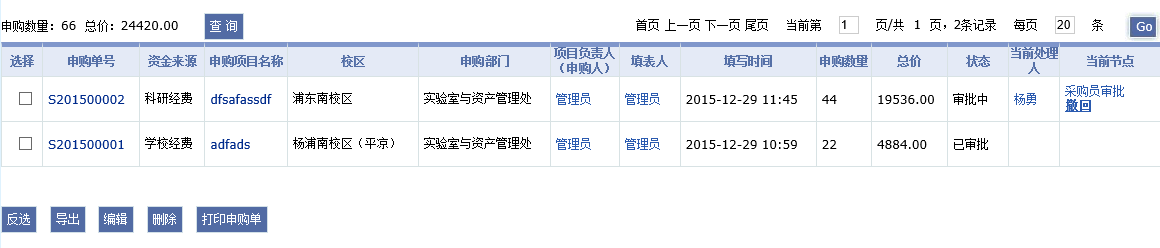 点击左上方的“查询”按钮，打开查询条件检索的页面：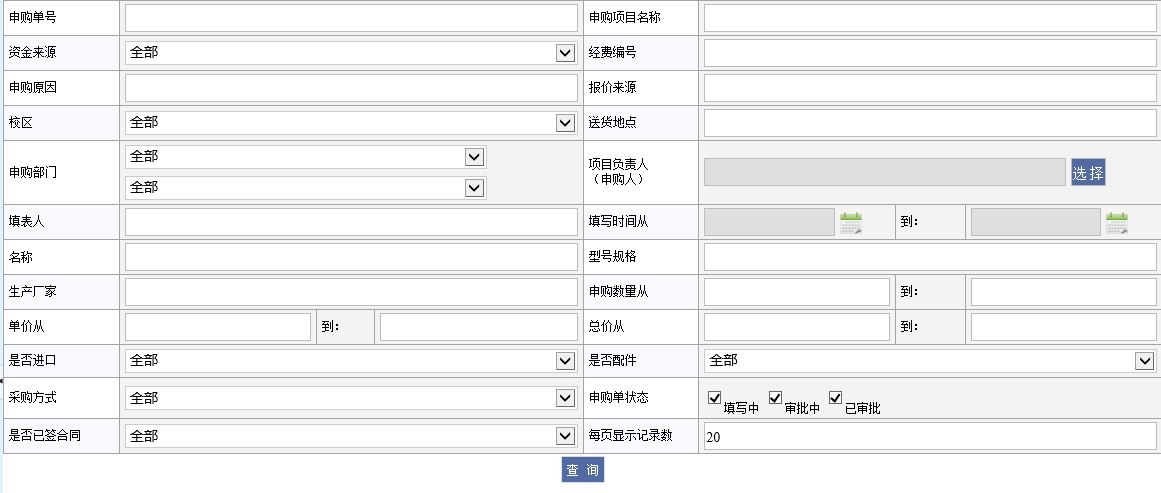 填写需按条件检索的信息项后，点击下方的“查询”按钮，查询出符合条件的记录。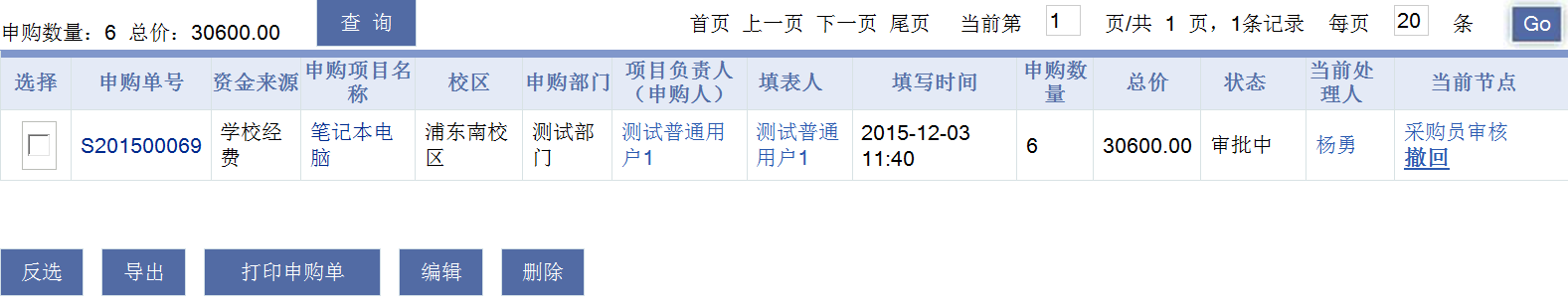 编辑或删除申购单对于状态为“填写中”的申购单，选择后可点击“删除”按钮删掉申购单，或是点击“编辑”按钮，编辑申购单。打印申购单对于审核通过的申购单，选择后点击“打印申购单”按钮，打印选择的申购单的数据。撤回对于采购员尚未审核的申购单，当发现申购单有误时可点“撤回”，撤回后可修改申购单，然后重新提交审核。合同查询点击上方菜单“设备申购”。接着点击左侧菜单“合同管理”->“合同查询（个人）”后，打开如下界面：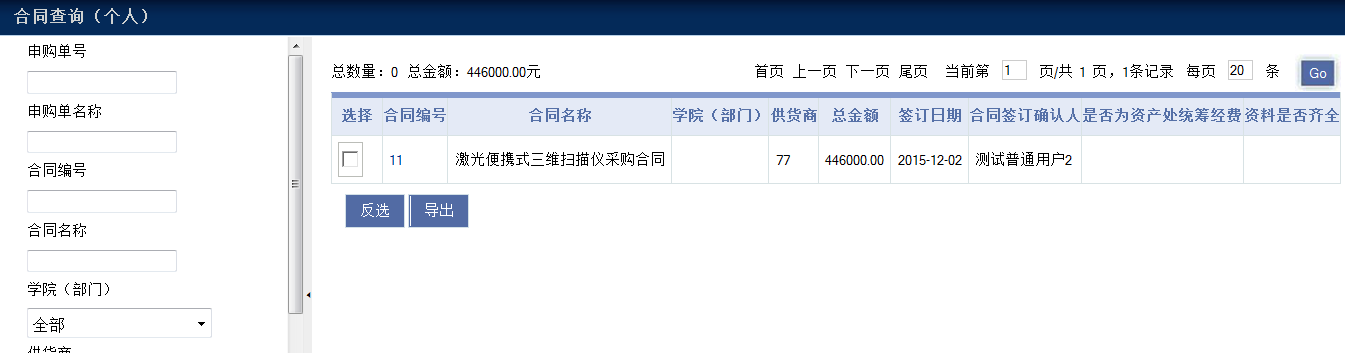 对于查询出的合同记录，选择后点击“导出”按钮，导出该条合同的信息。设备入账新增入账联系单点击上方菜单“设备入账”。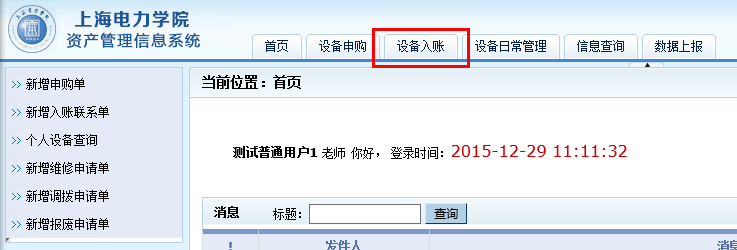 接着点击左侧菜单“设备验收”->“新增入账联系单”后，打开如下界面：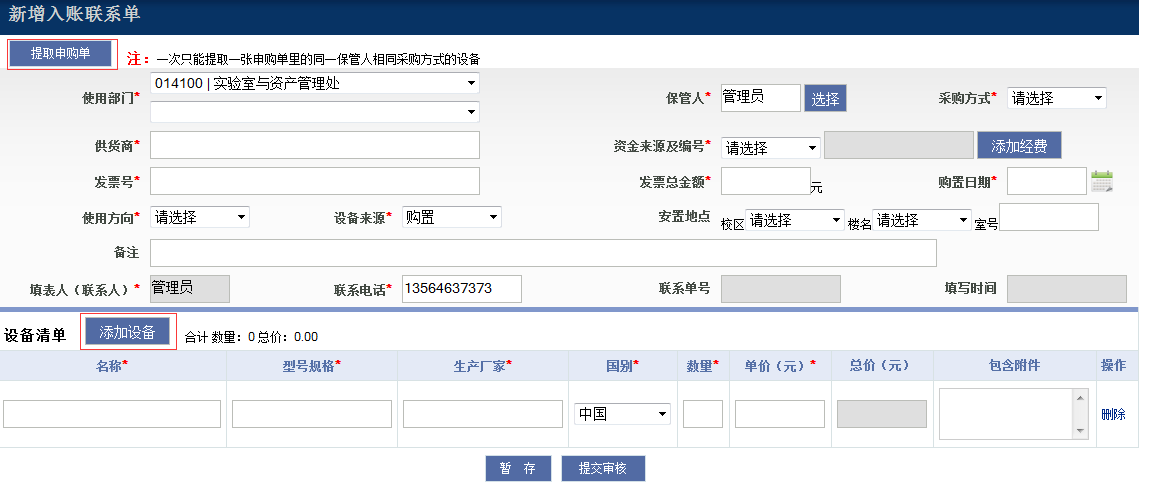 点按钮“提取申购单”时，可以提取本人填写的尚未验收的申购单，如下：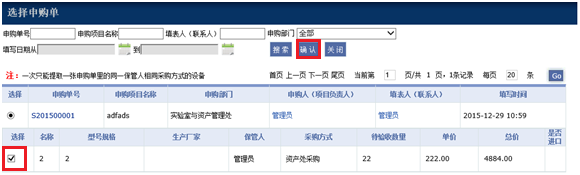 选择某张申购单后点“确认”，可把申购单的信息提取到入账联系单上。如果要验收的设备未填过申购单，也可以不提取申购单，直接填写入账联系单。点“添加设备”按钮，可增加一行设备信息；点“删除”可删除一行设备信息。点 “暂存”按钮可暂存信息。填写完毕后点“提交审核”，系统会自动检查所有必填项是否都已填写，无误后提交审核。在审核流程完成后，系统可发送消息告知审核结果，如下：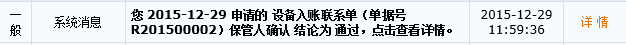 点击消息标题，如下图：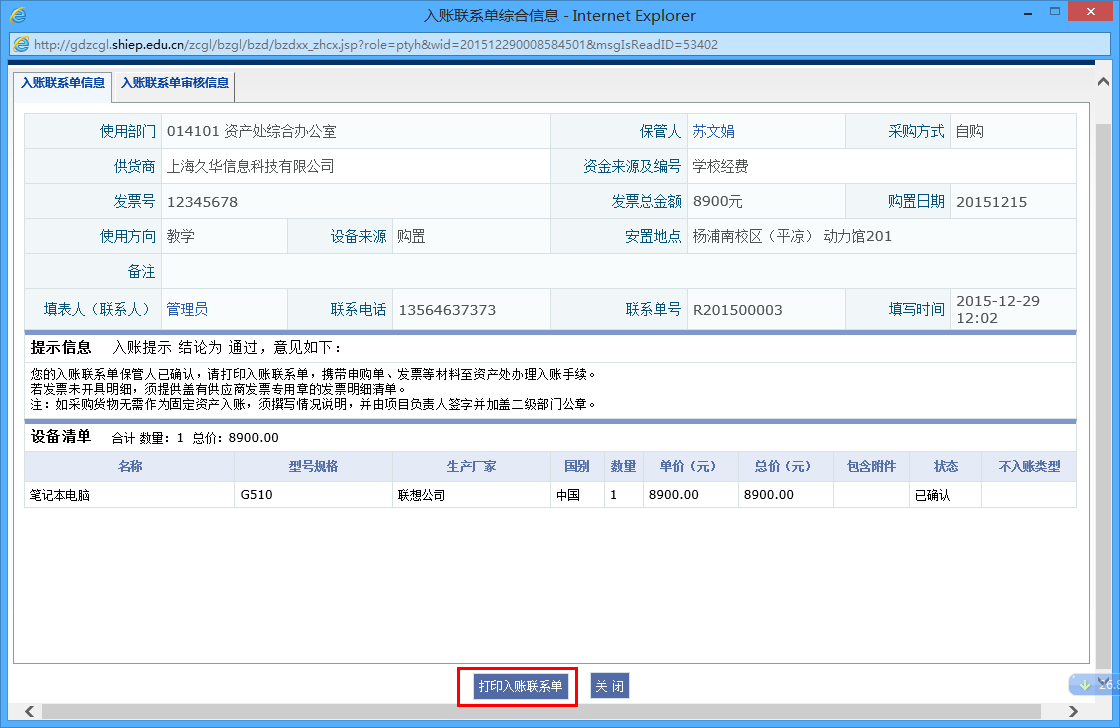 如果保管人已确认，可打印“入账联系单”，查看入账提示信息，然后按提示操作。如果保管人退回，则界面如下：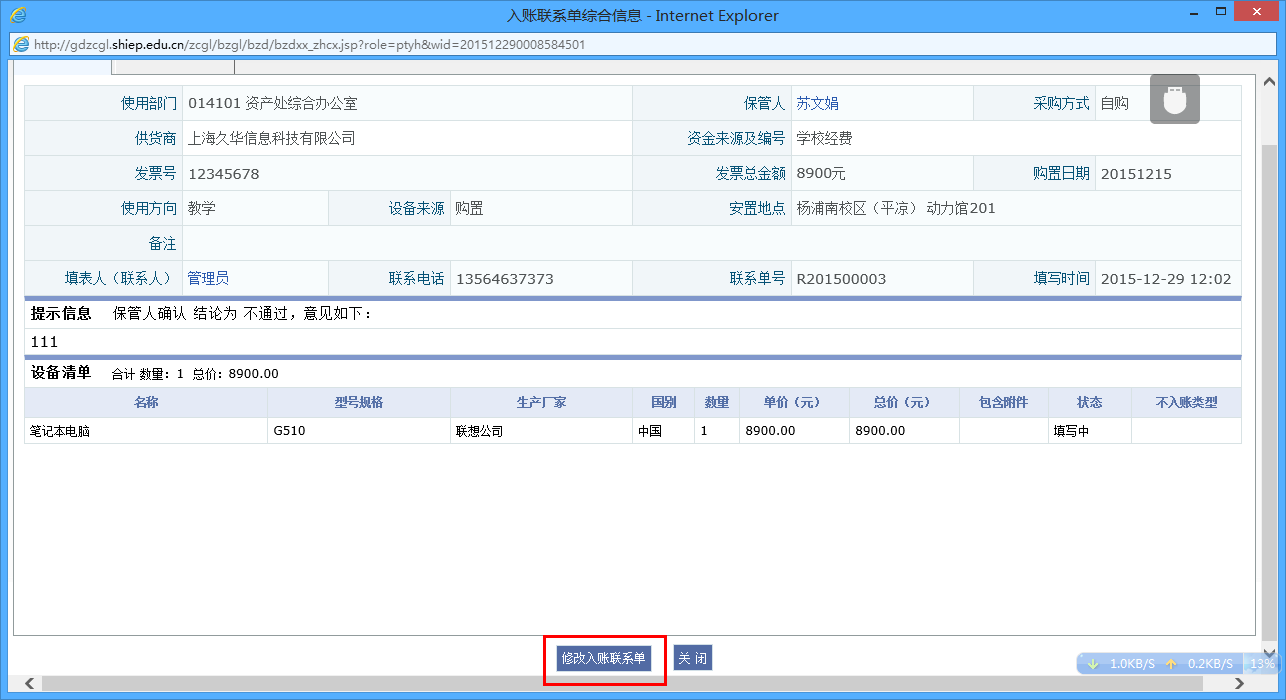 点击“修改入账联系单”，可以进行再次的调整，重新提交审核。入账联系单查询点击上方菜单“设备入账”。接着点击左侧菜单“设备验收”->“入账联系单查询”后，查询出本人所填写过的所有入账联系单，如下界面：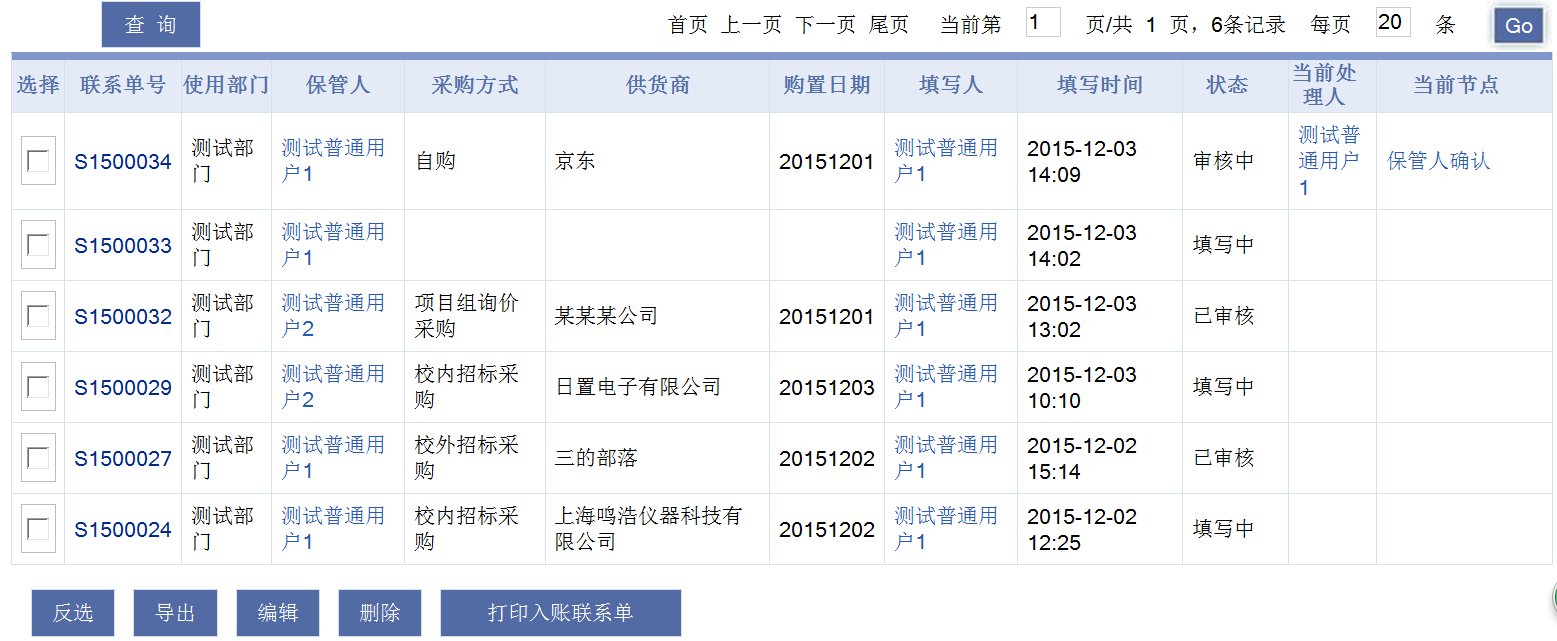 点击左上方的“查询”按钮，打开查询条件检索的页面：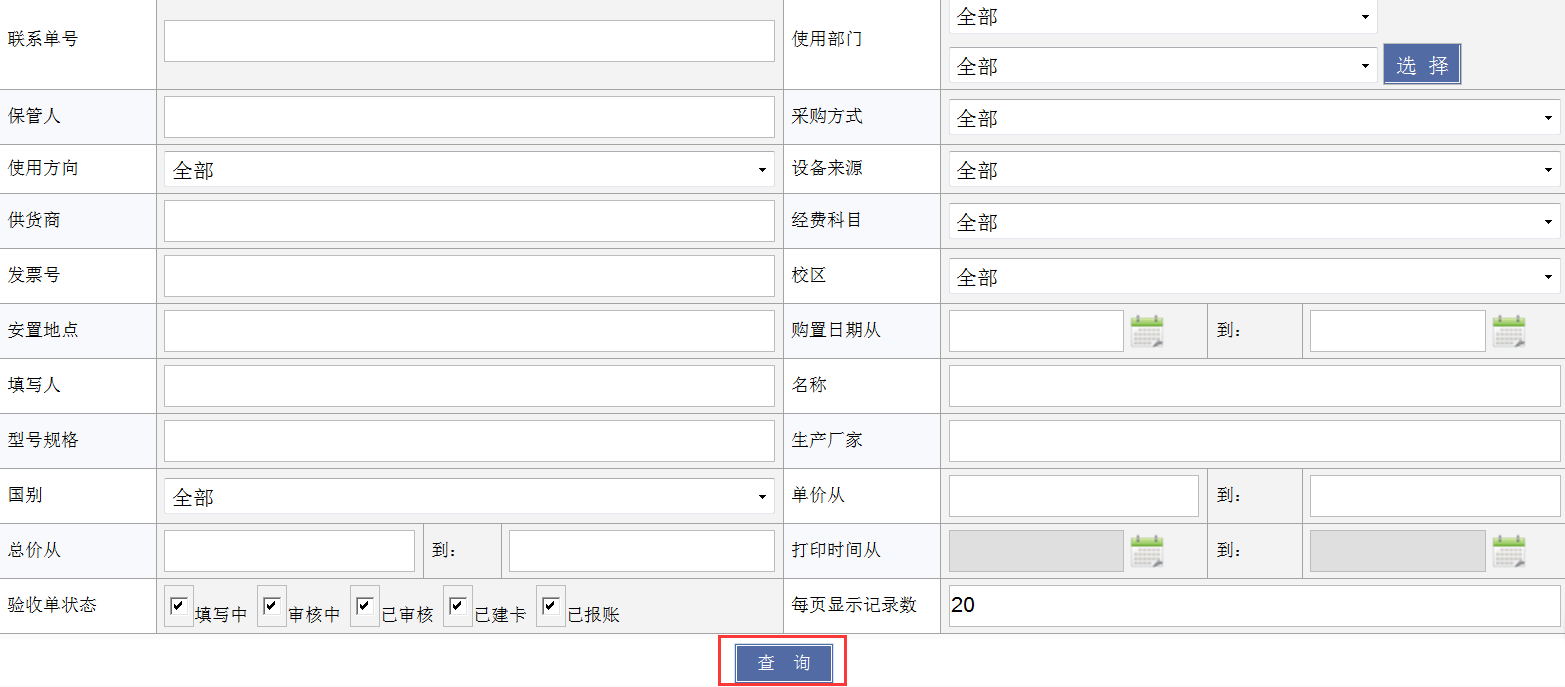 填写需按条件检索的信息项后，点击下方的“查询”按钮，查询出符合条件的记录。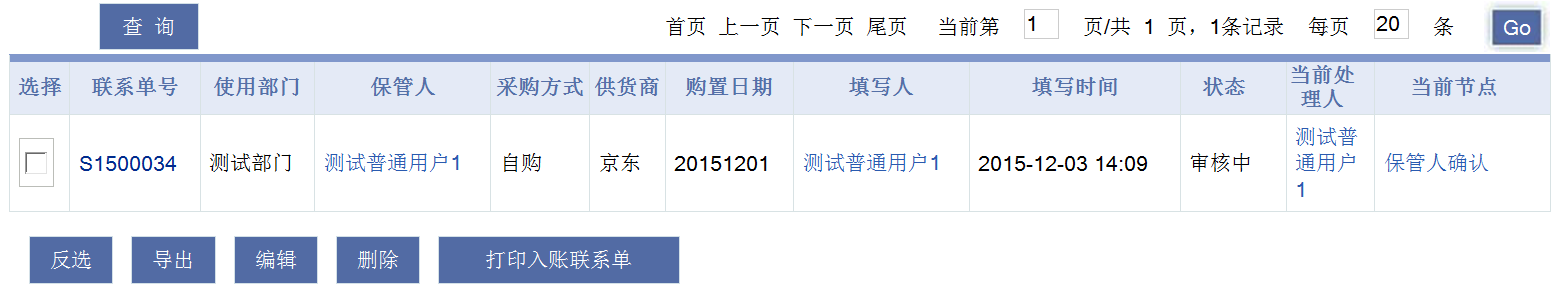 编辑或删除入账联系单对于状态为“填写中”的入账联系单，选择后可点击“删除”按钮删掉入账联系单，或是点击“编辑”按钮，编辑入账联系单。打印入账联系单对于已经提交的入账联系单，选择后点击“打印入账联系”按钮，打印选择的入账联系单的数据。导出入账联系单对于查询出的入账联系单，选择后点击“导出”按钮，将选择的入账联系单的数据导出到外部的Excel表格中。设备日常管理新增维修申请单点击上方菜单“设备日常管理”。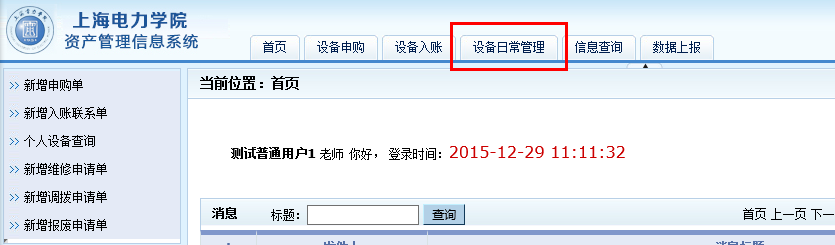 点击左侧菜单“设备维修管理”->“新增维修申请单”后，打开如下界面：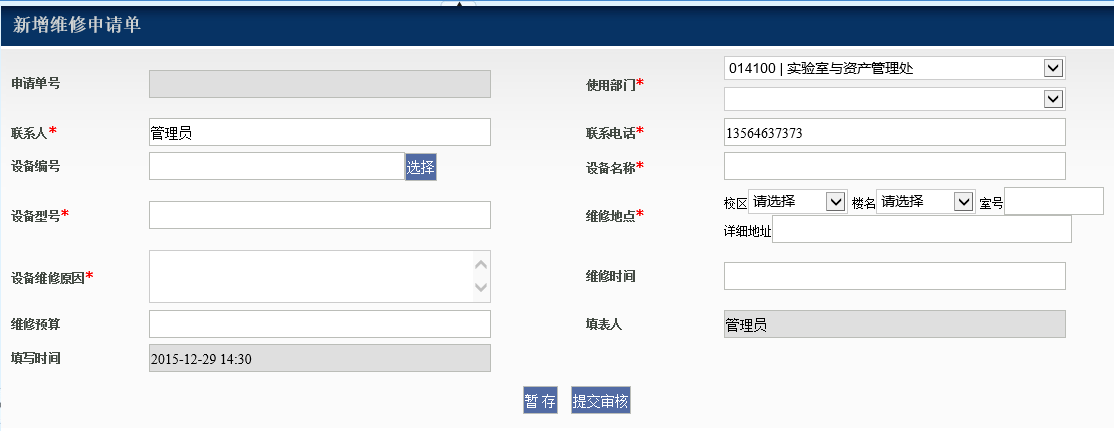 在设备编号输入框旁的“选择”按钮，可选择本人保管的设备。点“暂存”可暂存信息。报修单内容填写完毕后点“提交审核”。此时系统会自动检查必填项是否都以填写，无误后提交审核。审核通过后系统可发消息告知审核结果，如下图。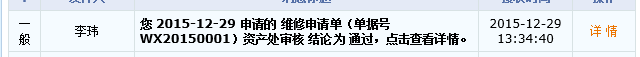 点击消息标题，弹出对话框，看到“打印维修申请单”。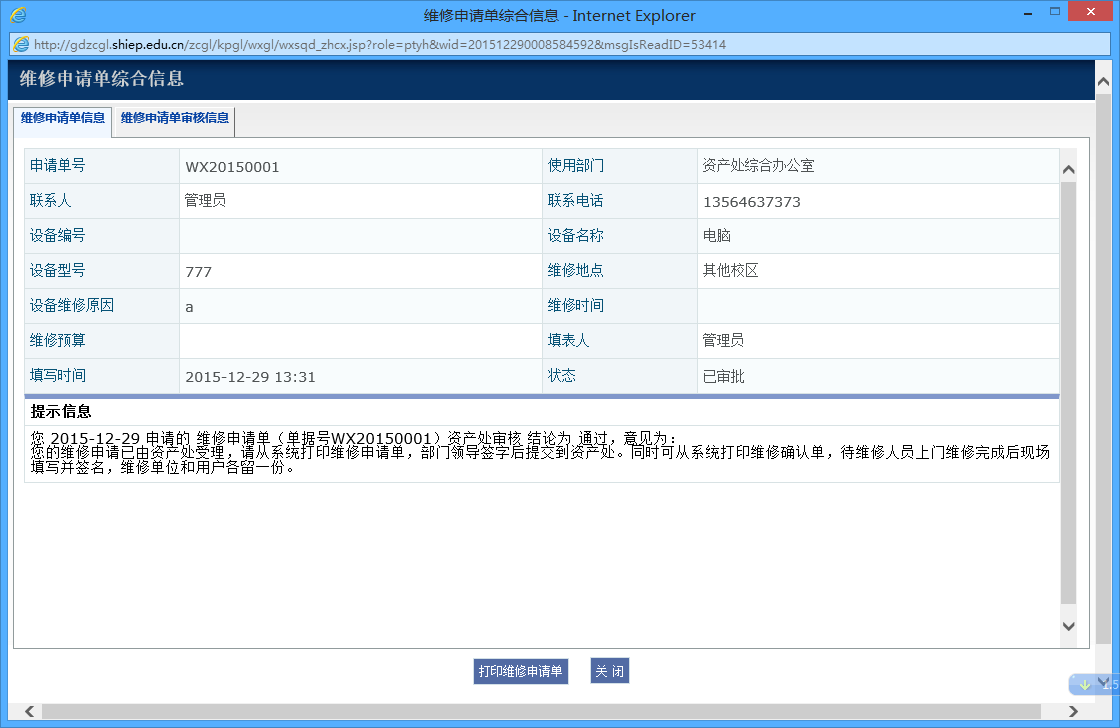 点击“打印维修申请单”后，整个流程全部结束。如果审核不通过，可修改维修申请单后重新提交审核。维修申请单查询点击上方菜单“设备日常管理”。接着点击左侧菜单“设备维修管理”->“维修申请单查询（个人）”后，打开如下界面：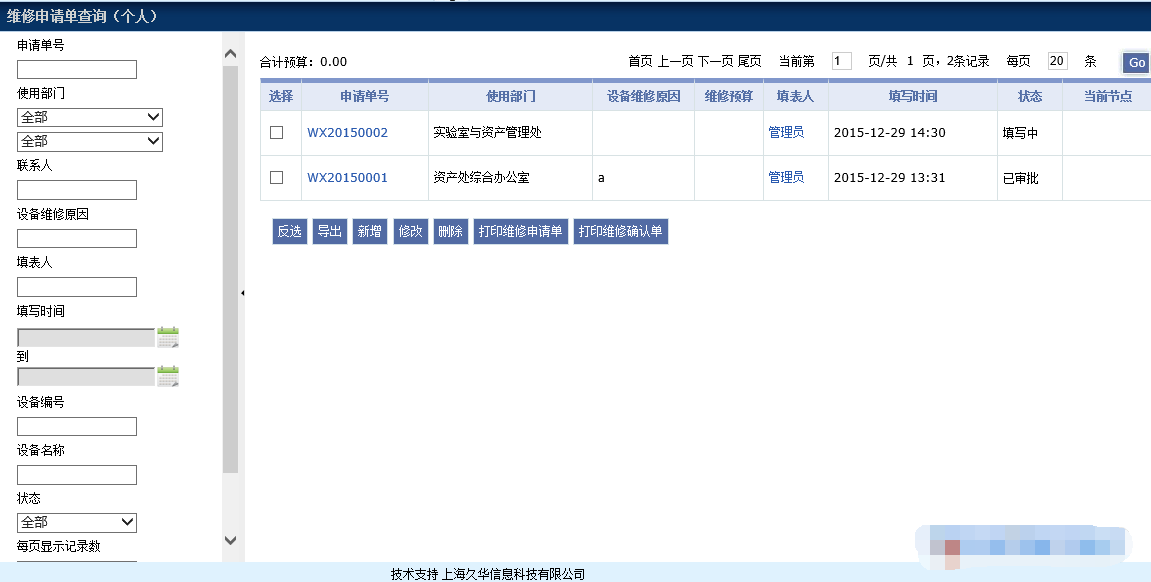 详情在查询出的维修申请记录中，点“申请单号”可查看该维修申请单的基本信息及审核情况。新增，修改，和删除在查询出的维修申请记录中，点击“新增”按钮，新增维修单。在状态为“填写中”的维修申请记录中，选择后点击“修改”按钮，修改选中的维修单。在查询出的维修申请记录中，选择后点击“删除”按钮，删除选中的维修单。打印和导出在查询出的维修申请记录中，选择后点击“打印维修申请单”按钮，可打印选中的维修申请单。在维修结束后，可选择维修申请单点“打印维修确认单”按钮，打印出该维修单的确认单。在查询出的维修申请记录中，选择后点击“导出”按钮，将选中的数据记录导出到外部的Excel文件中。新增调拨申请单点击上方菜单“设备日常管理”。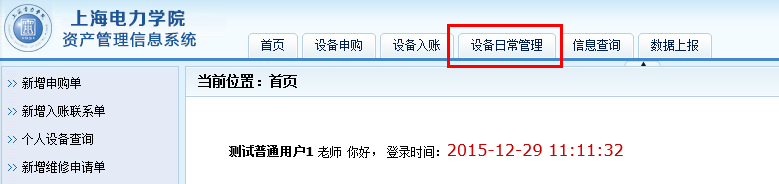 接着点击左侧菜单“设备调拨管理”->“新增调拨申请单”后，打开如下界面: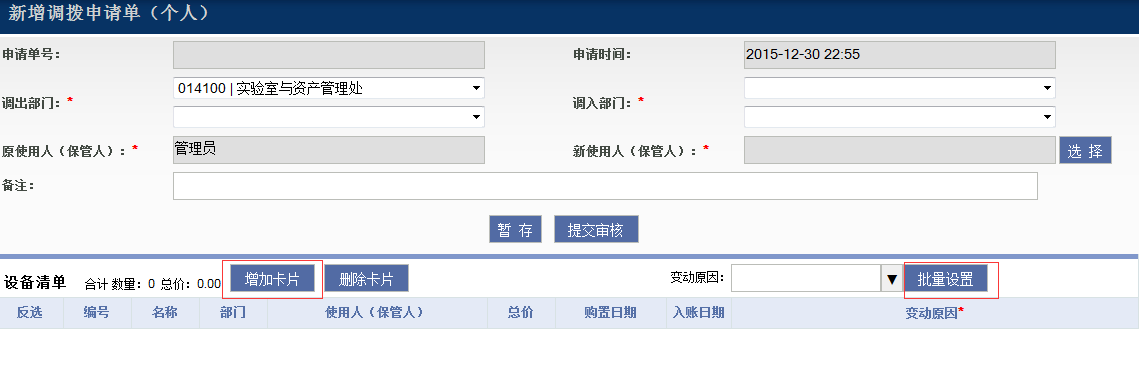 选择拨入部门、保管人。在下方“设备清单”部分，点击“增加卡片”按钮，可选择本人保管的设备到调拨设备清单里。调拨申请中或报废申请中的设备不可再申请调拨。批量设置变动原因。若有多个卡片有相同的变动原因，点击选中要批量设置变动原因的记录，选择“批量设置”左边的下拉框，选择变动原因后，单击“批量设置”的按钮，完成批量设置。点“暂存”可暂存信息。调拨申请单内容填写完毕后点“提交审核”。此时系统会自动检查必填项是否都以填写，无误后提交审核。新保管人确认后系统可发消息告知审核结果，如下图：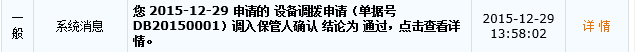 点击消息标题，弹出对话框，查看调拨单内容及审核情况，如下：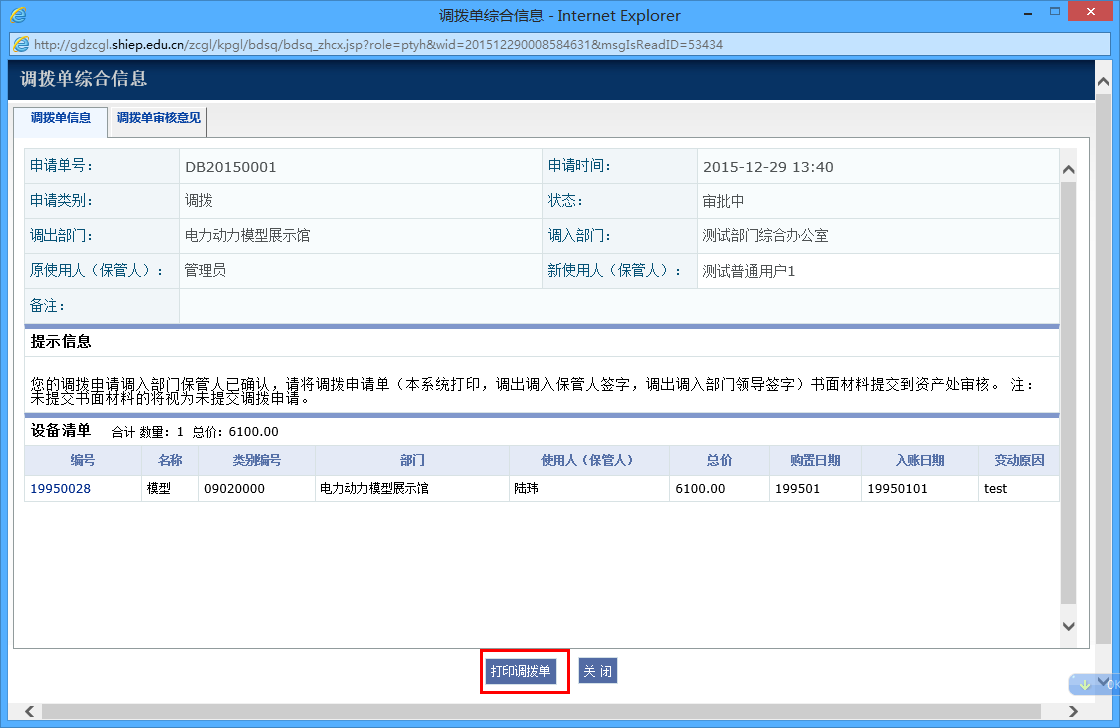 “打印调拨单”，按提示信息进行操作。院内调拨由部门管理员审核，院外调拨由资产处管理员审核。审核后卡片自动转到新保管人名下。调拨申请单查询点击上方菜单“设备日常管理”。接着点击左侧菜单“设备调拨管理”->“调拨申请单查询（个人）”后，打开如下界面: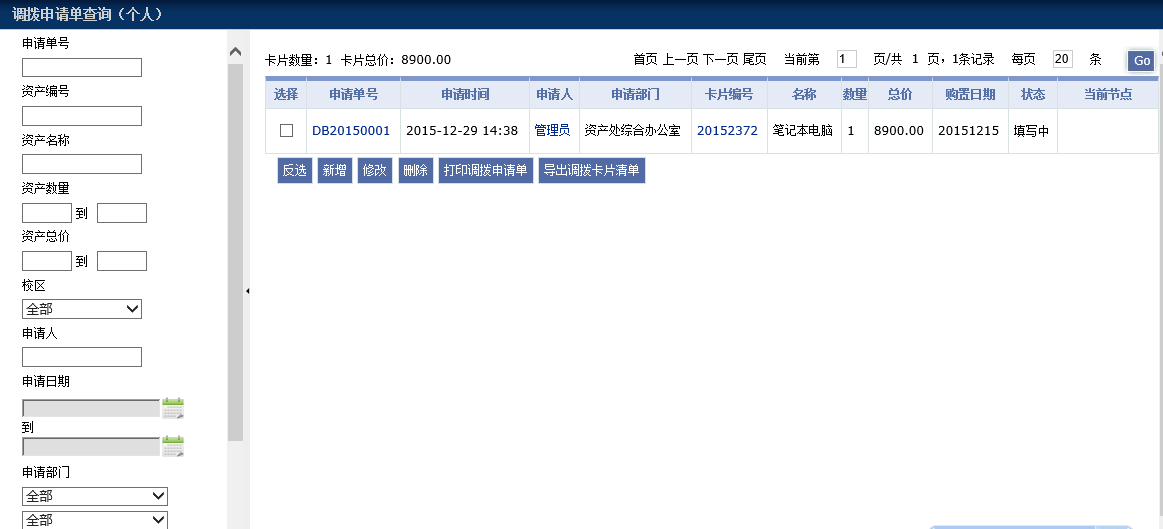 新增，修改，和删除在查询出的调拨申请单记录中，点击“新增”按钮，新增调拨申请单。在状态为“填写中”的调拨申请单记录中，选择后点击“修改”按钮，修改选中的调拨申请单。在查询出的调拨申请单记录中，选择后点击“删除”按钮，删除选中的调拨申请单。打印和导出在查询出的调拨申请记录中，选择后点击“打印调拨申请单”按钮，打印出选中的调拨申请单。选择记录，点击“导出调拨卡片清单”，可导出调拨设备清单。新增报废申请单点击上方菜单“设备日常管理”。接着点击左侧菜单“设备报废管理”->“新增报废申请单”后，打开如下界面: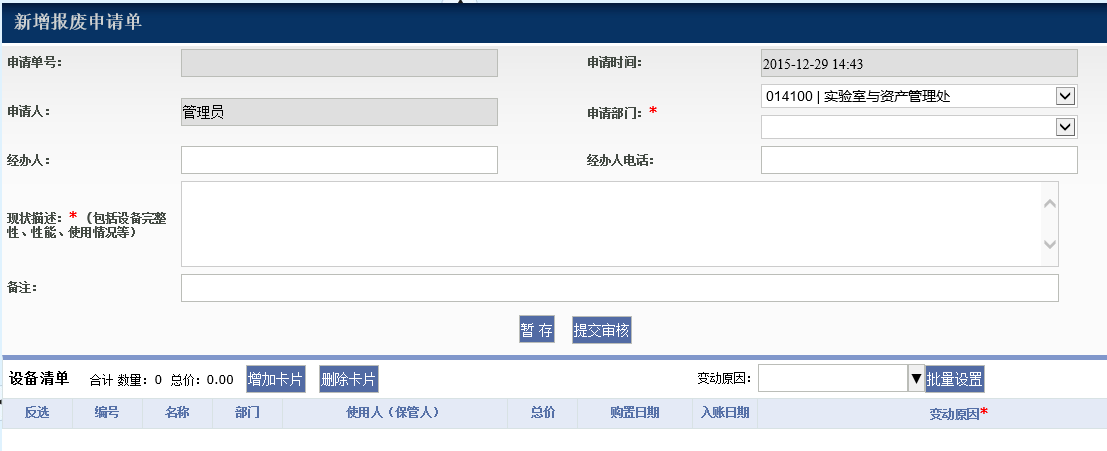 在“新增报废单”页面中，填写页面带红色星号的地方，其它地方。在下方“设备清单”部分，点击“增加卡片”按钮，可选择本人保管的设备到报废设备清单里，如下：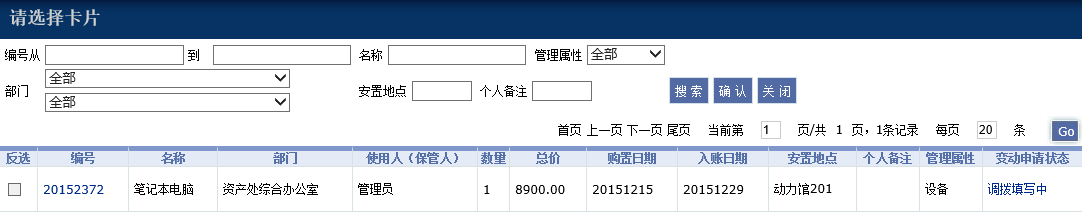 选择好卡片信息后，点击“确认”按钮。批量设置变动原因。若有多个卡片有相同的变动原因，点击选中要批量设置变动原因的记录，选择“批量设置”左边的下拉框，选择变动原因后，单击“批量设置”的按钮，完成批量设置。点“暂存”可暂存信息。报废申请单内容填写完毕后点“提交审核”。此时系统会自动检查必填项是否都以填写，无误后提交审核。资产处进行报废年限审核后系统可发消息告知审核结果，点击消息标题后可查看报废单审批情况，如下：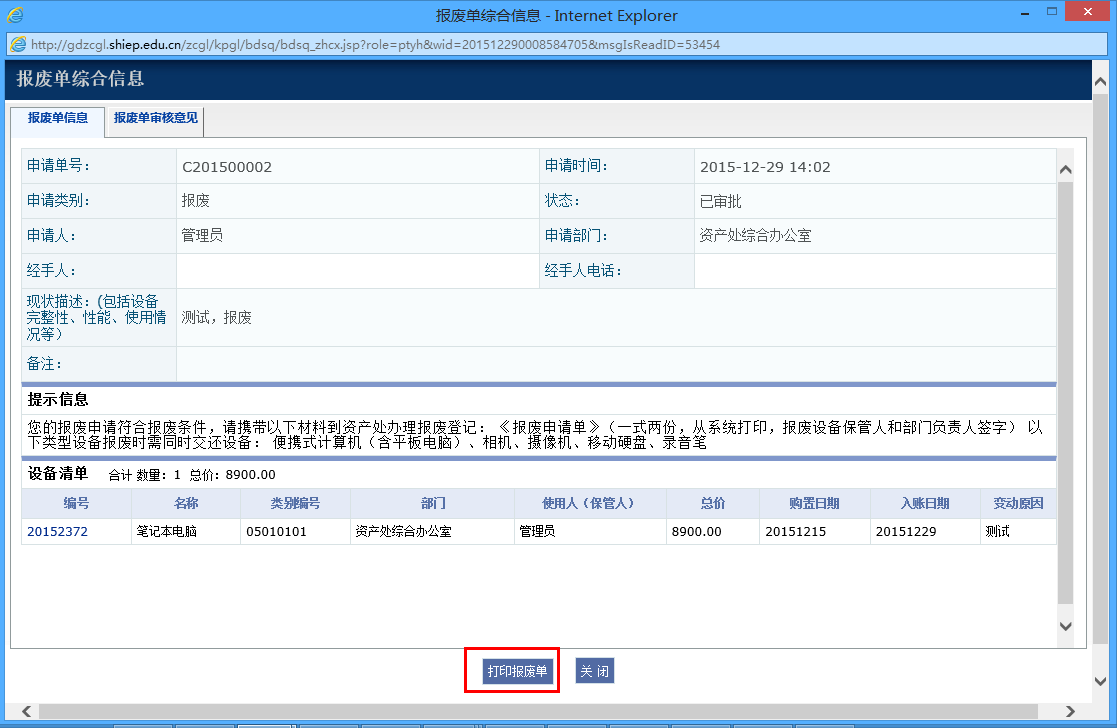 打印“报废申请单”，按提示信息进行操作。报废申请单查询点击上方菜单“设备日常管理”。接着点击左侧菜单“设备报废管理”->“报废申请单查询（个人）”后，打开如下界面: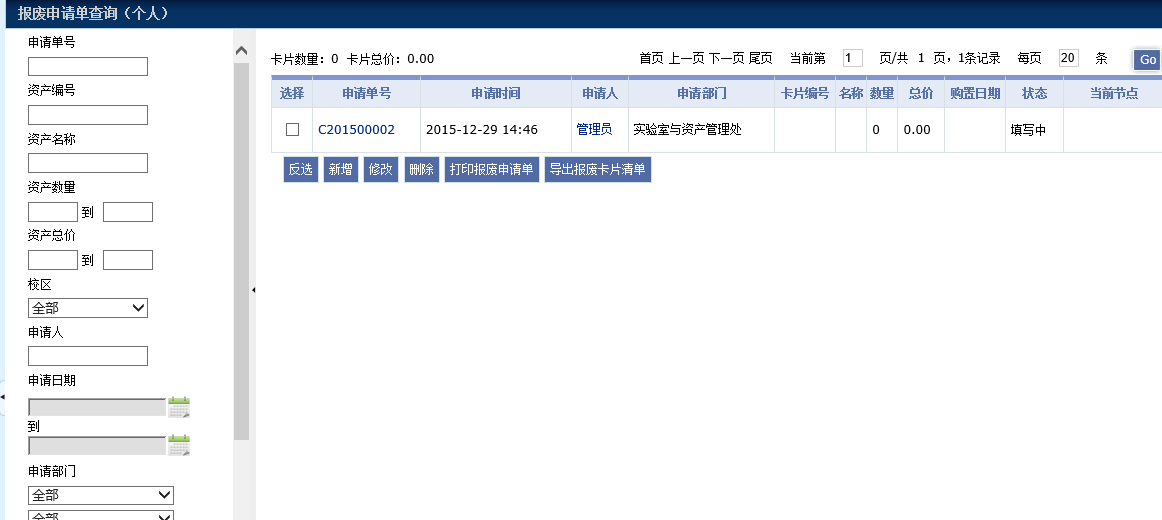 新增，修改，和删除在查询出的报废申请单记录中，点击“新增”按钮，新增报废申请单。在状态为“填写中”的报废申请单记录中，选择后点击“修改”按钮，修改选中的报废申请单。在查询出的报废申请单记录中，选择后点击“删除”按钮，删除选中的报废申请单。打印和导出在查询出的调拨申请记录中，选择后点击“打印报废申请单”按钮，打印出选中的调拨申请单记录。选择记录，点击“导出报废卡片清单”，可导出报废设备清单。报废批次查询点击上方菜单“设备日常管理”。接着点击左侧菜单“设备报废管理”->“报废批次查询（个人）”后，打开如下界面: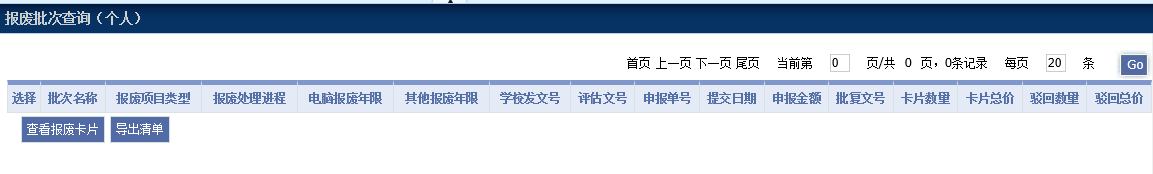 	可查询本人申请报废的设备在哪个报废批次里。信息查询设备卡片查询点击上方菜单“信息查询”。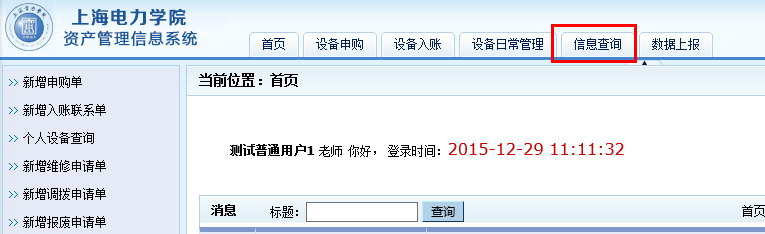 接着点击左侧菜单“设备卡片”->“卡片查询（个人）”后，查询出该用户保管的所有设备卡片信息，如下界面：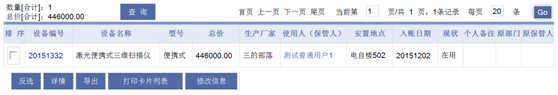 详情对于查询出的卡片信息，选择后点击设备编号链接，查看选择的该条设备卡片记录的详细信息，包括卡片信息、变动记录、入账联系单信息和申购信息。导出对于查询出的卡片信息，选择后点击“导出”按钮，将选择的设备卡片记录信息的数据导出到外部的Eexcel表格中。打印卡片列表对于查询出的卡片信息，选择后点击“打印卡片列表”按钮，打印选中的设备卡片记录的数据。修改信息对于查询出的卡片信息，选择后点击“修改信息”按钮，修改该设备卡片的信息。低值设备卡片查询点击上方菜单“信息查询”。接着点击左侧菜单“低值设备卡片”->“卡片查询（个人）”后，查询出该用户保管的所有低值设备卡片信息，如下界面：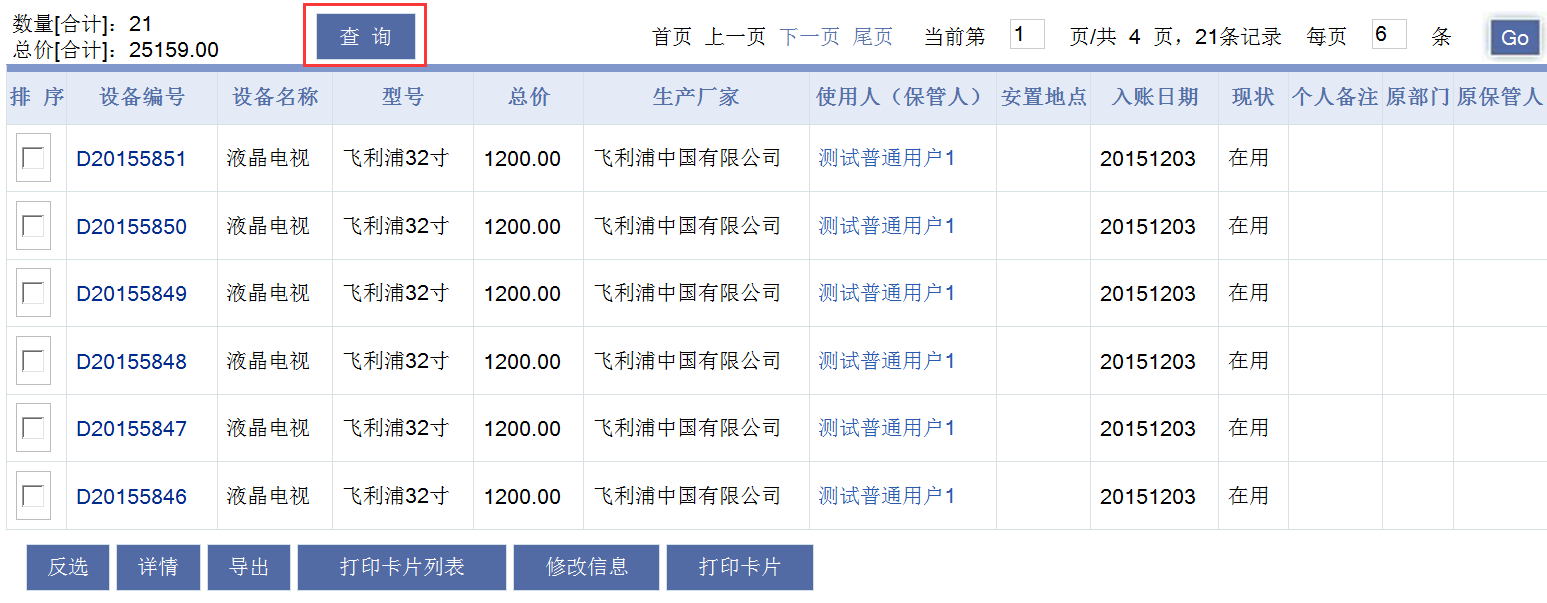 点击左上方的“查询”按钮，打开查询条件检索的页面：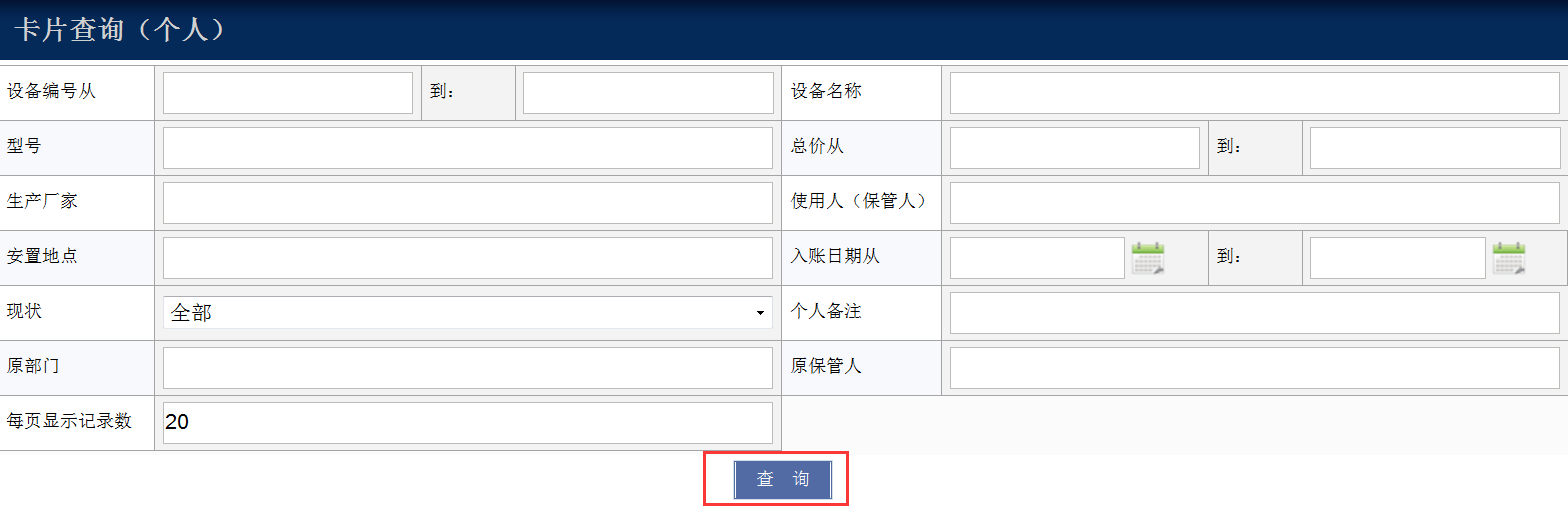 填写需按条件检索的信息项后，点击下方的“查询”按钮，查询出符合条件的记录。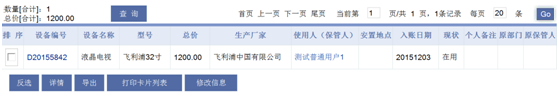 详情对于查询出的卡片信息，选择后点击设备编号链接，查看选择的该条低值设备卡片的详细信息，包括卡片信息、变动记录、入账联系单信息和申购信息。导出对于查询出的卡片信息，选择后点击“导出”按钮，将选择的低值设备卡片记录信息的数据导出到外部的Excel表格中。打印卡片列表对于查询出的卡片信息，选择后点击“打印卡片列表”按钮，打印选中的低值设备卡片记录的数据。修改信息对于查询出的卡片信息，选择后点击“修改信息”按钮，修改该低值设备卡片的信息。数据上报上报数据填写点击上方菜单“数据上报”。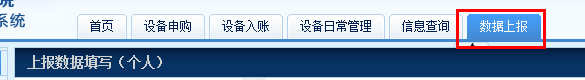 接着点击左侧菜单“大精仪器上报管理”->“上报数据填写（个人）”后，查询出该用户保管的所有大精仪器信息，如下界面：选择一条数据，可以点击“编辑”，录入数据。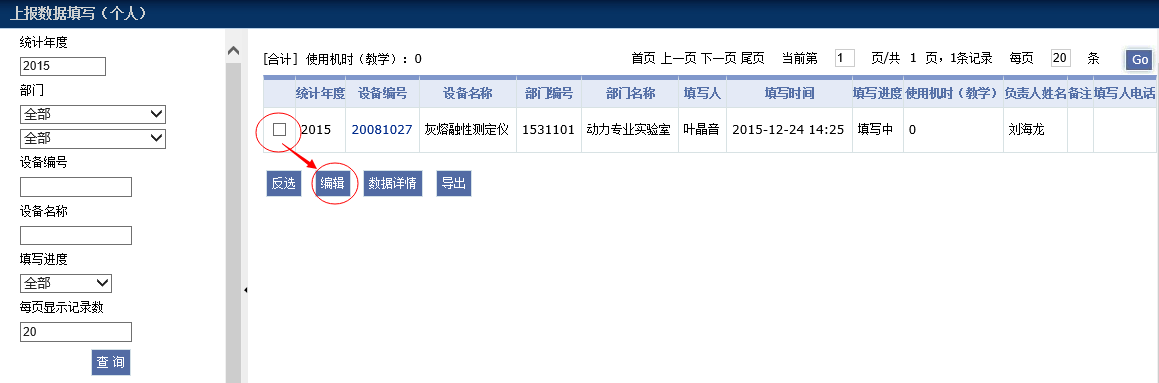 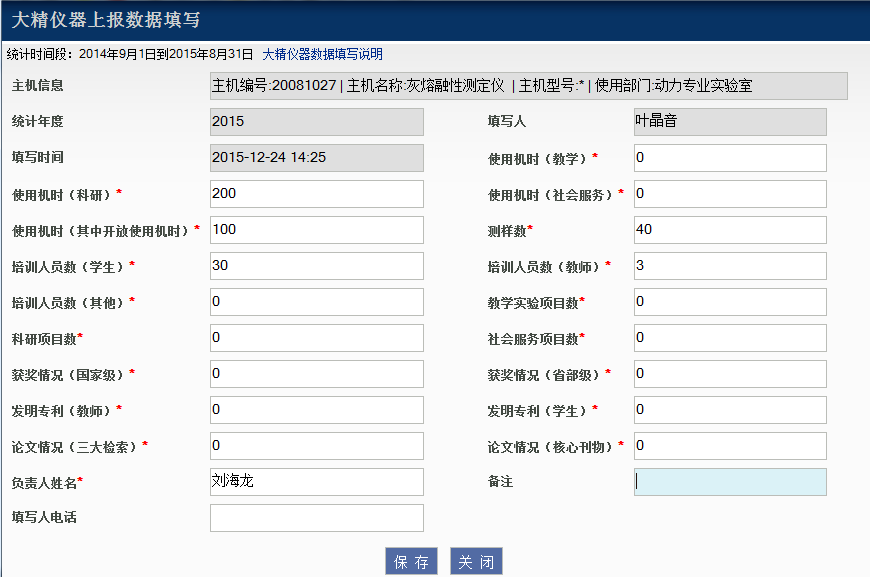 在弹出的页面中，红色星号部分必填，其它选填。点击“保存”，保存当前的数据，并关闭对话框。如果点击“关闭”，则不保存并关闭对话框。选择一条数据，点击“数据详情”，弹出对话框，如下。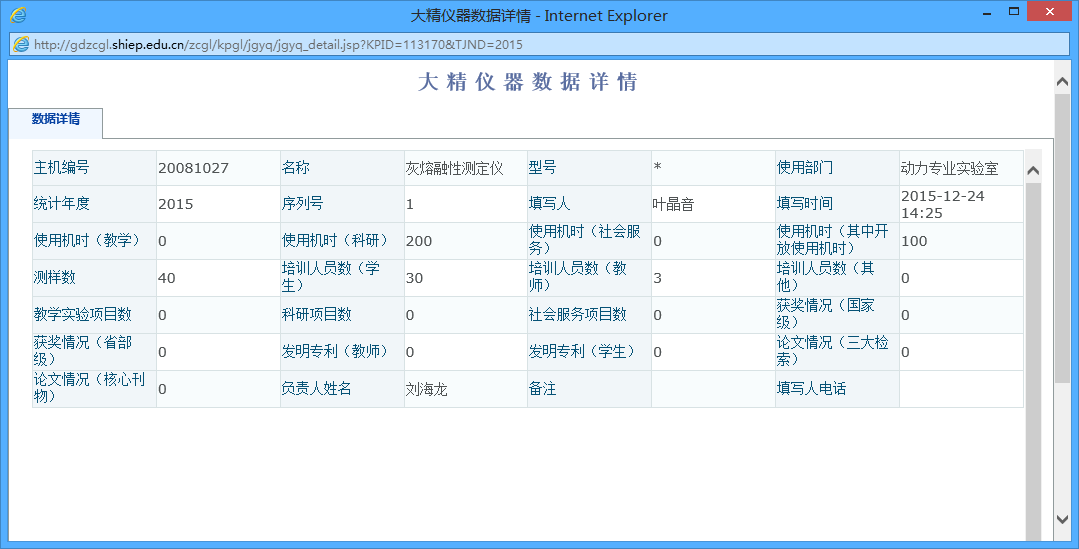 查看后，关闭窗口。可以点击“导出”，可以导出选中的记录。实验室查询点击上方菜单“数据上报”。接着点击左侧菜单“实验室卡片管理”->“实验室查询（实验室）”后，查询出该用户管理的所有实验室信息，如下界面：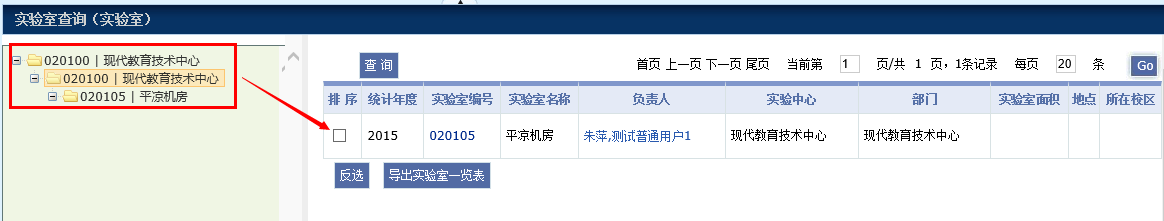 在左边的框中，可以点击“+”展开，查看实验中心、实验室。点击树上的某项，可查看相应的数据。选择了某个学院时，右边列出该学院的实验中心；选择了某个实验中心时，右边列出该实验中心下的实验室；选择了某个实验室时，右边列出该实验室下的实验分室。点“导出实验室一览表”，即可导出实验室详细信息。实验项目查询点击上方菜单“数据上报”。接着点击左侧菜单“实验项目管理”->“实验项目查询（实验室）”后，查询出该用户管理的所有实验室的实验项目信息，如下界面：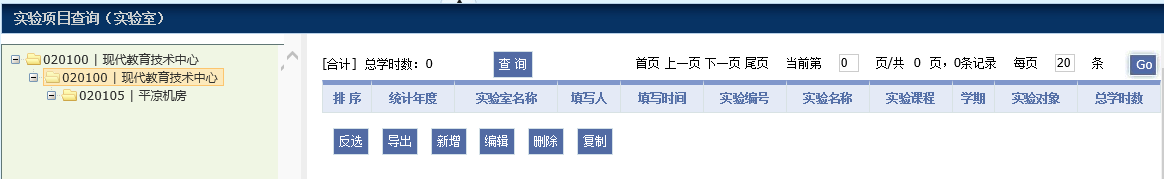 在左边的框中，可以点击“+”展开，查看实验中心、实验室。点击树上的某项，可查看相应的数据。选择了某个学院时，右边列出该学院的下所有实验室的实验项目；选择了某个实验中心时，右边列出该实验中心下的所有实验室的实验项目；选择了某个实验室时，右边列出该实验室下的实验项目。在某项列表中，可以点击“新增”，弹出如下界面。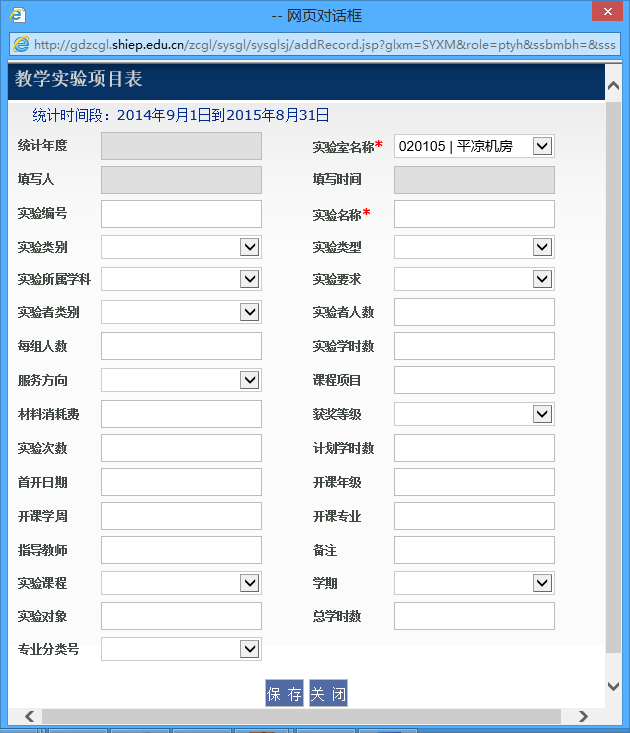 在这个界面中，红色星号为必填，其它为选填。填写完毕后点“保存”，以保存数据。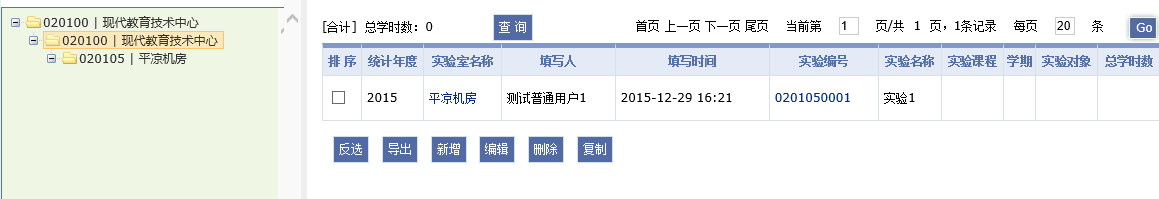 选中某条记录，点击“编辑”，可以修改数据；点击“删除”，可以删除数据；点击“复制”可以复制一份数据。实验室工作人员查询点击上方菜单“数据上报”。接着点击左侧菜单“实验室工作人员管理”->“实验室工作人员查询（实验室）”后，查询出该用户管理的所有实验室的工作人员信息，如下界面：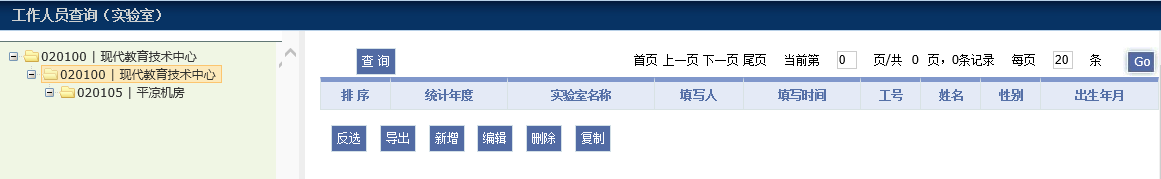 在左边的框中，可以点击“+”展开，查看实验中心、实验室。点击树上的某项，可查看相应的数据。选择了某个学院时，右边列出该学院的下所有实验室的工作人员；选择了某个实验中心时，右边列出该实验中心下的所有实验室的工作人员；选择了某个实验室时，右边列出该实验室下的工作人员。在某项列表中，可以点击“新增”，弹出如下界面。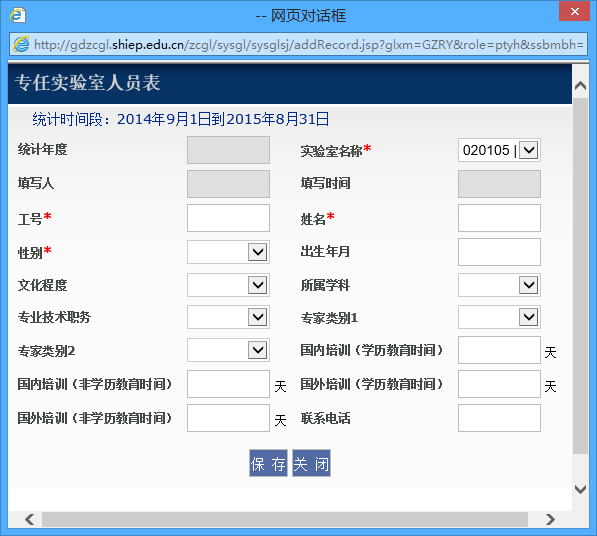 在这个界面中，红色星号为必填，其它为选填。填写完毕后点“保存”，以保存数据。选中某条记录，点击“编辑”，可以修改数据；点击“删除”，可以删除数据；点击“复制”可以复制一份数据。基本情况查询（实验室）点击上方菜单“数据上报”。接着点击左侧菜单“实验室基本情况管理”->“基本情况查询（实验室）”后，查询出该用户管理的所有实验室的基本情况信息，如下界面：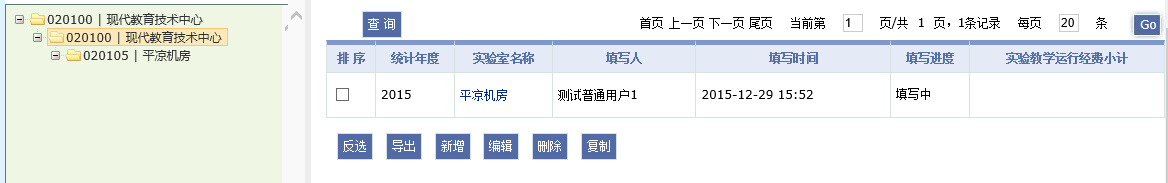 在左边的框中，可以点击“+”展开，查看实验中心、实验室。点击树上的某项，可查看相应的数据。选择了某个学院时，右边列出该学院的下所有实验室的基本情况；选择了某个实验中心时，右边列出该实验中心下的所有实验室的基本情况；选择了某个实验室时，右边列出该实验室下的基本情况。在某项列表中，可以点击“新增”，弹出如下界面。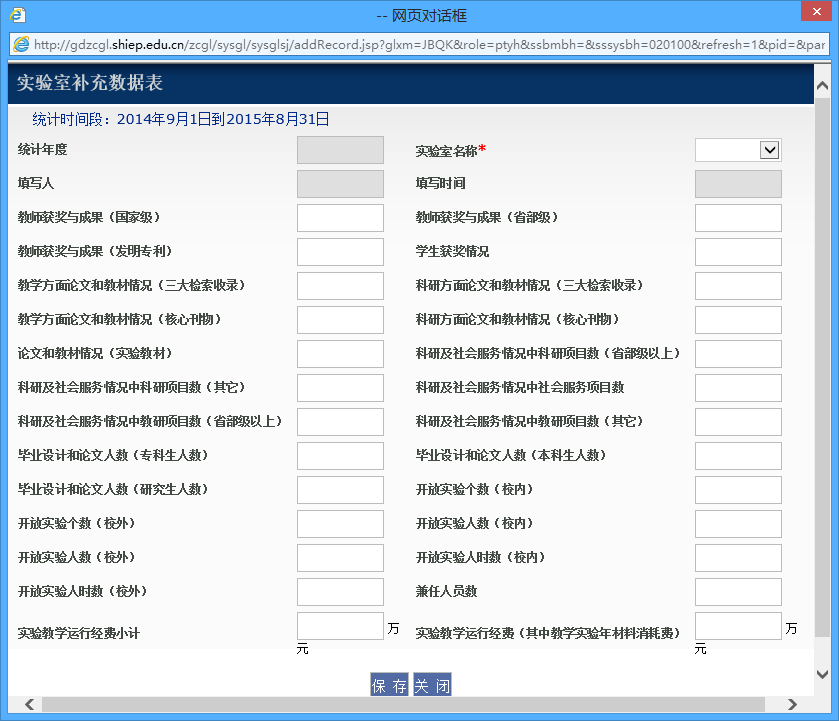 在这个界面中，红色星号为必填，其它为选填。实验室基本情况数据每个实验室每年只能填写一条数据，“实验室名称”下拉框只能选择本年度还未填写过基本情况的实验室。填写完毕后点“保存”，以保存数据。保存成功后可看到“提交”按钮，如下：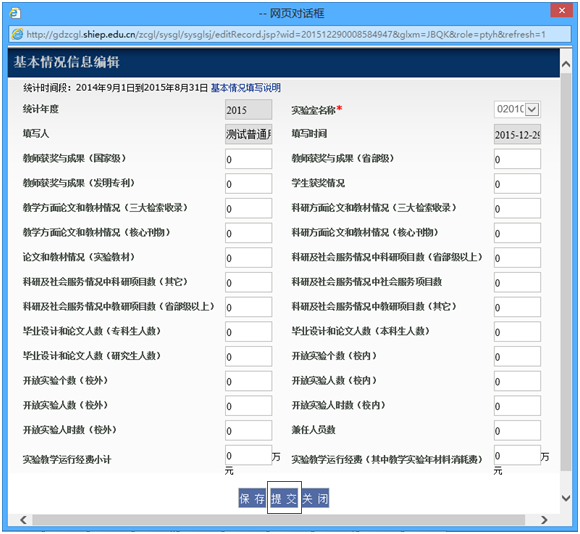 确认本实验室的实验项目、工作人员、基本情况数据都填写完毕后点“提交”按钮。提交后本实验室本年度的所有数据均被锁定。如要修改，需资产处退回。选中某条记录，点击“编辑”，可以修改数据；点击“删除”，可以删除数据；点击“复制”可以复制一份数据。文件下载提示系统有些地方需要导出和打印Excel的功能，如果在下载excel的时候如果出现如下图所示情况导致无法下载，这是浏览器设置的问题。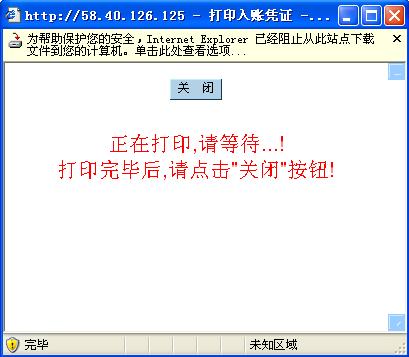 可以进行如下操作来更改设置：在窗口中点击“工具”—>“Internet 选项” 出现如下图所示界面：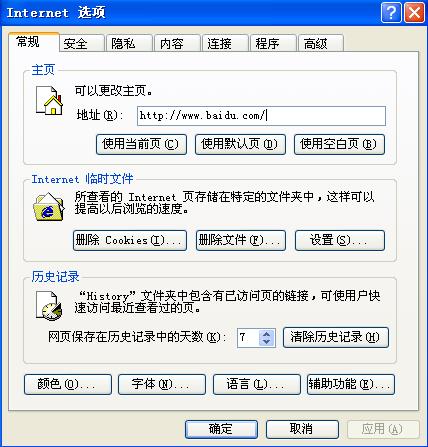 然后点击“安全”选项卡，默认是选中第一个图标Internet，点击“自定义级别”出现如下图所示：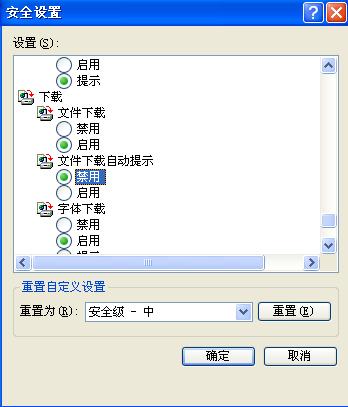 确保“文件下载自动显示”为“启用”状态，如果为“禁用”，则选中“启用”，单击“确定”即可，有类似的提示请参照如下情况进行操作！